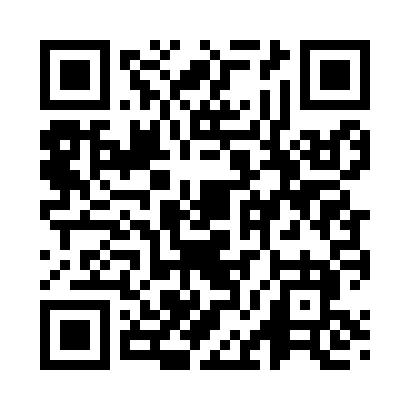 Prayer times for Wiccopee, New York, USAMon 1 Jul 2024 - Wed 31 Jul 2024High Latitude Method: Angle Based RulePrayer Calculation Method: Islamic Society of North AmericaAsar Calculation Method: ShafiPrayer times provided by https://www.salahtimes.comDateDayFajrSunriseDhuhrAsrMaghribIsha1Mon3:445:2612:595:018:3310:152Tue3:455:261:005:018:3310:143Wed3:465:271:005:018:3310:144Thu3:465:271:005:018:3310:135Fri3:475:281:005:018:3210:136Sat3:485:281:005:018:3210:127Sun3:495:291:005:028:3210:118Mon3:505:301:015:028:3110:119Tue3:515:301:015:028:3110:1010Wed3:525:311:015:028:3010:0911Thu3:535:321:015:028:3010:0812Fri3:545:331:015:028:2910:0813Sat3:555:331:015:028:2910:0714Sun3:565:341:015:018:2810:0615Mon3:585:351:015:018:2810:0516Tue3:595:361:025:018:2710:0417Wed4:005:371:025:018:2610:0318Thu4:015:381:025:018:2510:0119Fri4:035:381:025:018:2510:0020Sat4:045:391:025:018:249:5921Sun4:055:401:025:018:239:5822Mon4:065:411:025:008:229:5723Tue4:085:421:025:008:219:5524Wed4:095:431:025:008:209:5425Thu4:105:441:025:008:209:5326Fri4:125:451:024:598:199:5127Sat4:135:461:024:598:189:5028Sun4:155:471:024:598:179:4929Mon4:165:481:024:588:169:4730Tue4:175:491:024:588:149:4631Wed4:195:501:024:588:139:44